SUPPORT D’ÉVALUATIONen CAP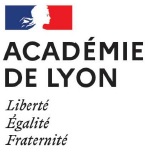          Compétences mobilisées au cours du parcours* NM Non Maîtrisée IM Insuffisamment Maîtrisée M Maîtrisée BM Bien MaîtriséeLa note est fixée conjointement par les professeurs d’enseignement professionnel et d’enseignement général impliqués.NOM : Etablissement :Etablissement :Etablissement :Etablissement :Etablissement :Etablissement :PRÉNOM:LP. François Rabelais Chemin du Dodin. Dardilly. LP. François Rabelais Chemin du Dodin. Dardilly. LP. François Rabelais Chemin du Dodin. Dardilly. LP. François Rabelais Chemin du Dodin. Dardilly. LP. François Rabelais Chemin du Dodin. Dardilly. LP. François Rabelais Chemin du Dodin. Dardilly. Classe :Session :             2022             2022             2022             2022             2022SpecialitéChef d’œuvre (intitulé) :Chef d’œuvre (intitulé) :Chef d’œuvre (intitulé) :Période : 1ère Année. Période : 1ère Année. Période : 1ère Année. Période : 1ère Année. Période : 1ère Année. Période : 1ère Année. Période : 1ère Année. Tour de France des spécialités régionales. Tour de France des spécialités régionales. Tour de France des spécialités régionales. De : O9/2020  à mai 2021De : O9/2020  à mai 2021De : O9/2020  à mai 2021De : O9/2020  à mai 2021De : O9/2020  à mai 2021De : O9/2020  à mai 2021De : O9/2020  à mai 2021L’équipe définit les compétences à évaluer au regard du chef d’œuvre et du diplôme préparé, toutes les compétences ne doivent pas obligatoirement être évaluéesL’équipe définit les compétences à évaluer au regard du chef d’œuvre et du diplôme préparé, toutes les compétences ne doivent pas obligatoirement être évaluéesL’équipe définit les compétences à évaluer au regard du chef d’œuvre et du diplôme préparé, toutes les compétences ne doivent pas obligatoirement être évaluéesL’équipe définit les compétences à évaluer au regard du chef d’œuvre et du diplôme préparé, toutes les compétences ne doivent pas obligatoirement être évaluéesL’équipe définit les compétences à évaluer au regard du chef d’œuvre et du diplôme préparé, toutes les compétences ne doivent pas obligatoirement être évaluéesL’équipe définit les compétences à évaluer au regard du chef d’œuvre et du diplôme préparé, toutes les compétences ne doivent pas obligatoirement être évaluéesL’équipe définit les compétences à évaluer au regard du chef d’œuvre et du diplôme préparé, toutes les compétences ne doivent pas obligatoirement être évaluéesL’équipe définit les compétences à évaluer au regard du chef d’œuvre et du diplôme préparé, toutes les compétences ne doivent pas obligatoirement être évaluéesL’équipe définit les compétences à évaluer au regard du chef d’œuvre et du diplôme préparé, toutes les compétences ne doivent pas obligatoirement être évaluéesL’équipe définit les compétences à évaluer au regard du chef d’œuvre et du diplôme préparé, toutes les compétences ne doivent pas obligatoirement être évaluéesDémarche de réalisation du Chef d’œuvreDémarche de réalisation du Chef d’œuvreDémarche de réalisation du Chef d’œuvreDémarche de réalisation du Chef d’œuvreDémarche de réalisation du Chef d’œuvreDémarche de réalisation du Chef d’œuvreNMIMMBMMobiliser des savoir-faire et des savoirs au service de la réalisation du chef-d’œuvreMobiliser des savoir-faire et des savoirs au service de la réalisation du chef-d’œuvreMobiliser des savoir-faire et des savoirs au service de la réalisation du chef-d’œuvreMobiliser des savoir-faire et des savoirs au service de la réalisation du chef-d’œuvreMobiliser des savoir-faire et des savoirs au service de la réalisation du chef-d’œuvreMobiliser des savoir-faire et des savoirs au service de la réalisation du chef-d’œuvreIdentifier, repérer, formaliser ou valoriser ses compétences professionnelles et généralesIdentifier, repérer, formaliser ou valoriser ses compétences professionnelles et généralesIdentifier, repérer, formaliser ou valoriser ses compétences professionnelles et généralesIdentifier, repérer, formaliser ou valoriser ses compétences professionnelles et généralesIdentifier, repérer, formaliser ou valoriser ses compétences professionnelles et généralesIdentifier, repérer, formaliser ou valoriser ses compétences professionnelles et généralesMobiliser parallèlement les ressources internes ou externes nécessaires (partenaires, moyens, équipements, etc.)Mobiliser parallèlement les ressources internes ou externes nécessaires (partenaires, moyens, équipements, etc.)Mobiliser parallèlement les ressources internes ou externes nécessaires (partenaires, moyens, équipements, etc.)Mobiliser parallèlement les ressources internes ou externes nécessaires (partenaires, moyens, équipements, etc.)Mobiliser parallèlement les ressources internes ou externes nécessaires (partenaires, moyens, équipements, etc.)Mobiliser parallèlement les ressources internes ou externes nécessaires (partenaires, moyens, équipements, etc.)S'organiser pour répartir la charge de travail induite par l'élaboration de son chef-d’œuvre s'il est individuel ou savoir situer sa part d'intervention dans la démarche conduisant au chef-d’œuvre s'il est collectifS'organiser pour répartir la charge de travail induite par l'élaboration de son chef-d’œuvre s'il est individuel ou savoir situer sa part d'intervention dans la démarche conduisant au chef-d’œuvre s'il est collectifS'organiser pour répartir la charge de travail induite par l'élaboration de son chef-d’œuvre s'il est individuel ou savoir situer sa part d'intervention dans la démarche conduisant au chef-d’œuvre s'il est collectifS'organiser pour répartir la charge de travail induite par l'élaboration de son chef-d’œuvre s'il est individuel ou savoir situer sa part d'intervention dans la démarche conduisant au chef-d’œuvre s'il est collectifS'organiser pour répartir la charge de travail induite par l'élaboration de son chef-d’œuvre s'il est individuel ou savoir situer sa part d'intervention dans la démarche conduisant au chef-d’œuvre s'il est collectifS'organiser pour répartir la charge de travail induite par l'élaboration de son chef-d’œuvre s'il est individuel ou savoir situer sa part d'intervention dans la démarche conduisant au chef-d’œuvre s'il est collectifS'impliquer, prendre des responsabilités et des initiativesS'impliquer, prendre des responsabilités et des initiativesS'impliquer, prendre des responsabilités et des initiativesS'impliquer, prendre des responsabilités et des initiativesS'impliquer, prendre des responsabilités et des initiativesS'impliquer, prendre des responsabilités et des initiativesPrendre le temps de restituer un bilan de l'état d'avancement du chef-d’œuvrePrendre le temps de restituer un bilan de l'état d'avancement du chef-d’œuvrePrendre le temps de restituer un bilan de l'état d'avancement du chef-d’œuvrePrendre le temps de restituer un bilan de l'état d'avancement du chef-d’œuvrePrendre le temps de restituer un bilan de l'état d'avancement du chef-d’œuvrePrendre le temps de restituer un bilan de l'état d'avancement du chef-d’œuvreCompétences relationnelles Compétences relationnelles Compétences relationnelles Compétences relationnelles Compétences relationnelles Compétences relationnelles Persévérance et capacité de motivation, voire de rebond, au long du projet Persévérance et capacité de motivation, voire de rebond, au long du projet Persévérance et capacité de motivation, voire de rebond, au long du projet Persévérance et capacité de motivation, voire de rebond, au long du projet Persévérance et capacité de motivation, voire de rebond, au long du projet Persévérance et capacité de motivation, voire de rebond, au long du projet CréativitéCréativitéCréativitéCréativitéCréativitéCréativitéCompétences des programmes et référentiels mobilisées et acquises au titre du Chef d’œuvre, définies par l’équipe au regard du chef d’œuvre et du diplôme préparéCompétences des programmes et référentiels mobilisées et acquises au titre du Chef d’œuvre, définies par l’équipe au regard du chef d’œuvre et du diplôme préparéCompétences des programmes et référentiels mobilisées et acquises au titre du Chef d’œuvre, définies par l’équipe au regard du chef d’œuvre et du diplôme préparéCompétences des programmes et référentiels mobilisées et acquises au titre du Chef d’œuvre, définies par l’équipe au regard du chef d’œuvre et du diplôme préparéCompétences des programmes et référentiels mobilisées et acquises au titre du Chef d’œuvre, définies par l’équipe au regard du chef d’œuvre et du diplôme préparéCompétences des programmes et référentiels mobilisées et acquises au titre du Chef d’œuvre, définies par l’équipe au regard du chef d’œuvre et du diplôme préparéNMIMMBM________________________________________________________________________________________________________________________________Disciplines concernées :Disciplines concernées :Disciplines concernées :Disciplines concernées :Disciplines concernées :Disciplines concernées :Note             /20Note             /20Note             /20Note             /20Appréciations : Appréciations : Appréciations : Appréciations : Appréciations : Appréciations : Appréciations : Appréciations : Appréciations : Appréciations : 